MONDAYTUESDAYWEDNESDAY  05/01TURSDAY  05/02FRIDAY   05/03Fish SandwichOven Roasted PotatoesCapri Blend VeggiesCarrot Raisin SaladFig NewtonsBeef & NoodlesBroccoliSeafoam SaladPineapple Upside Down CakeMeatloafMashed PotatoesGreen BeansApple JuiceMixed FruitMONDAY  05/06TUESDAY   05/07WEDNESDAY 05/08THURSDAY 05/09FRIDAY 05/10Sweet & Sour ChickenBrown RiceOriental VeggiesPasta SaladPearsBeef Stew Over BiscuitsOrange JuiceBrowniesTurkey & GravyMashed PotatoesPeasBroccoli SaladPuddingCheeseburgerHash BrownsCapri VeggiesCottage Cheese & PineappleBanana PuddingChili Con CarneBaked PotatoesMalibu VeggiesPistachio SaladAppleMONDAY 05/13TUESDAY 05/14WEDNESDAY 05/15THURSDAY 05/16FRIDAY 05/17Swiss SteakMashed PotatoesBrussel SproutsCranberry JuiceMixed FruitPulled Pork SandwichFingerling PotatoesCabbage SaladMini CheesecakesLasagna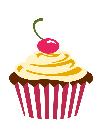 Peas and CarrotsTossed SaladMOW CupCakeTurkey DivanEgg NoodlesCarrotsPotato SaladAppleBaked Western OmeletOven Roasted PotatoesMalibu Blend VeggiesFruited JelloCherry CobblerMONDAY 05/20TUESDAY 05/21WEDNESDAY 05/22THURSDAY 05/23FRIDAY 05/24Stuffed CabbageCauliflowerBaked Potato SaladBananaHot Dog with Meat SauceParsley Mashed PotatoesYogurtOrangeTurkey FricasseeEgg NoodlesPeasPasta SaladPuddingPhilly CheesesteakSeasoned PotatoesSpinachOrange JuicePeachesChicken ParmesanSpaghetti with SauceItalian VeggiesFruited JelloMOW CakeMONDAY 05/27TUESDAY 05/28WEDNESDAY 05/29THURSDAY 05/30FRIDAY 05/31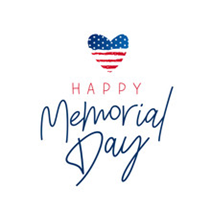 Sweet & Sour MeatballsBrown RiceOriental VeggiesCarrots & Celery w/ RanchAppleChicken & BiscuitsItalian Green BeansGrape SaladApricotsHamburgerOven Roasted PotatoesBeetsCottage CheesePearsMacaroni and CheeseStewed TomatoesPea SaladMOW Cookie